Supplementary Materials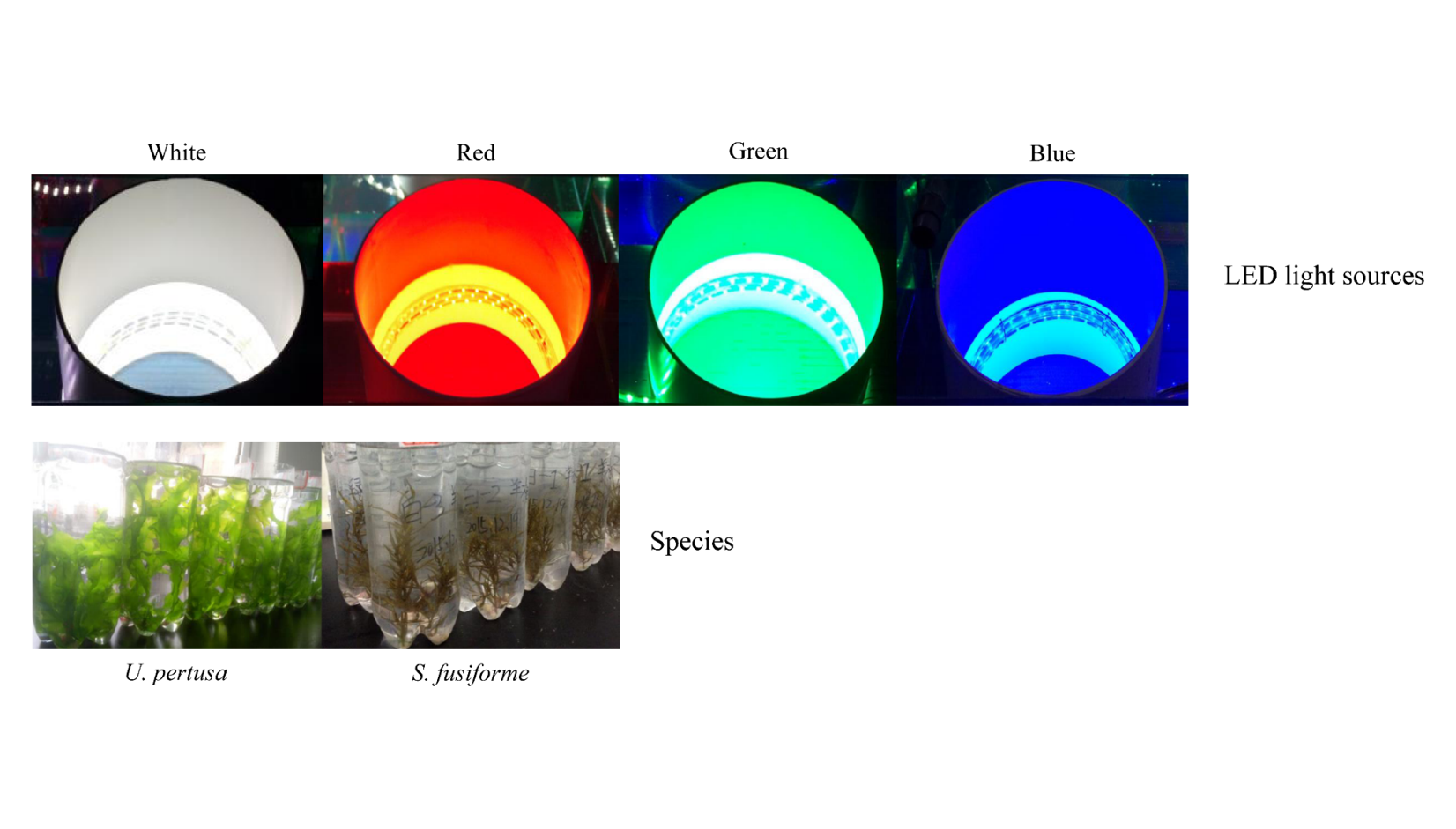 Figure S1. Photos of LED light source settings and experimental speciesTable S1. Light quality effects on algal biochemical composition.a Microalgae: 1 - 8, macroalgae: 9 - 15b Example: B>W>G means blue light is more effective than white and green light while white light is superior to green light. c PEI: Irradiance and photosynthetic effective irradiance.d TINC: Total intracellular nitrogen content.Table S2. Light intensity reservation rate of of the white, red, green and blue LED tubes underneath water.a Distance from water surfaceb Residual energy ratio (RER): Ratio of residual energy to initial energy for every cm of distance. RER was calculated as:  ,                                                        (S1)where EA and EB are the energy of the incident light (water surface) and the background light (underwater). D is the absolute distance from A to B.Refernences:Bonomi Barufi J, Figueroa FL, Plastino EM. 2015. Effects of light quality on reproduction, growth and pigment content of Gracilaria birdiae (Rhodophyta: Gracilariales). Scientia Marina 79:15–24. DOI: 10.3989/scimar.04049.12A.Figueroa FL, Aguilera J, Niell FX. 1995. Red and blue light regulation of growth and photosynthetic metabolism in Porphyra umbilicalis (Bangiales, Rhodophyta). European Journal of Phycology 30:11–18. DOI: 10.1080/09670269500650761.Gorai T, Katayama T, Obata M, Murata A, Taguchi S. 2014. Low blue light enhances growth rate, light absorption, and photosynthetic characteristics of four marine phytoplankton species. Journal of Experimental Marine Biology and Ecology 459:87–95. DOI: https://doi.org/10.1016/j.jembe.2014.05.013.Korbee N, Figueroa FL, Aguilera J. 2005. Effect of light quality on the accumulation of photosynthetic pigments, proteins and mycosporine-like amino acids in the red alga Porphyra leucosticta (Bangiales, Rhodophyta). Journal of Photochemistry and Photobiology B: Biology 80:71–78. DOI: https://doi.org/10.1016/j.jphotobiol.2005.03.002.López-Figueroa F, Niell FX. 1990. Effects of light quality on chlorophyll and biliprotein accumulation in seaweeds. Marine Biology 104:321–327. DOI: 10.1007/BF01313274.Wallen DG, Geen GH. 1971a. Light quality in relation to growth, photosynthetic rates and carbon metabolism in two species of marine plankton algae. Marine Biology 10:34–43. DOI: 10.1007/BF02026764.Wallen DG, Geen GH. 1971b. Light quality and concentration of proteins, RNA, DNA and photosynthetic pigments in two species of marine plankton algae. Marine Biology 10:44–51. DOI: 10.1007/BF02026765.No.AlgaaLightPhylumIndexEffectsbReferences1Cyclotella nanaWhiteDiatomGrowthB>W>G(Wallen & Geen, 1971a)BluePhotosynthesisB>W>GGreenCarbon metabolismB>W>G2Dunaliella tertiolectaWhiteChlorophytaGrowthB>W>G(Wallen & Geen, 1971a)BluePhotosynthesisB>W>GGreenCarbon metabolismB>W>G3Cyclotella nanaWhiteDiatomTotal caroteneG>W>B(Wallen & Geen, 1971b)BlueChlorophyllB>W>GGreenProteinB>W>GDNAB>W>GRNAB>W>G4Dunaliella tertiolectaWhiteChlorophytaTotal caroteneG>W>B(Wallen & Geen, 1971b)BlueChlorophyllB>W>GGreenProteinB>W>GDNAB>W>GRNAB>W>G5 Isochrysis galbanaWhite HaptophytaGrowth rateB>W(Gorai et al., 2014)BlueChlorophyll a W>BCarbon contentW>B6Dunaliella salinaWhiteChlorophytaGrowth rateB>W(Gorai et al., 2014)BlueChlorophyll a W>BCarbon contentW>B7Chaetoceros gracilis,WhiteBacillariophytaGrowth rateB>W(Gorai et al., 2014)BlueChlorophyll a B>WCarbon contentB>W8Heterocapsa circularisquamaWhiteMyzozoaGrowth rateB>W(Gorai et al., 2014)BlueChlorophyll a W>BCarbon contentW>B9Porphyra leucostictaWhiteRhodophytaPEIcG>Y>R>W>B(Korbee, Figueroa & Aguilera, 2005)BlueOptimal quantum yieldB>W>G>Y>RGreenChlorophyll aG>W>Y>B>RYellowTINCdW>B>G>Y>RRedSoluble proteinW>B>G>Y>R10Ulva rigidaWhiteChlorophytaChlorophyll a B>W>R>G(López-Figueroa & Niell, 1990)BlueGreenRed11Corallina elongataWhiteRhodophytaChlorophyll a B>W>R>G(López-Figueroa & Niell, 1990)BluePhycoerythrinGreenPhycocyaninRed12Plocamium cartilagineum (L.)WhiteRhodophytaChlorophyll a B>W>R>G(López-Figueroa & Niell, 1990)BluePhycoerythrinG>W>B>RGreenPhycocyaninR>W>B>GRed13Porphyra umbilicalis (L.)WhiteRhodophytaChlorophyll a R>W>B>G(López-Figueroa & Niell, 1990)BluePhycoerythrinG>W>B>RGreenPhycocyaninR>W>B>GRed14 Porphyra umbilicalisBlueRhodophytaGrowth rateR>B(Figueroa, Aguilera & Niell, 1995)RedChlorophyll aB>RPhycoerythrinB>RPhycocyaninB>RSoluble proteinB>RCR>BNB>R15Gracilaria birdiaeWhiteRhodophytaGrowth rateG>W>B>R(Bonomi Barufi, Figueroa & Plastino, 2015)BlueChlorophyll a G>B>W>RGreenAllphycocyaninB>W>G>RRedPhycoerythrinB>G>R>WPhycocyaninB>G>R>WWhiteRedGreenBlueLight intensity 
(μmol photons m-2 s-1)Air (4 cm)a40102514Light intensity 
(μmol photons m-2 s-1)Water surface (0 cm)266169Light intensity 
(μmol photons m-2 s-1)Underwater (-4 cm)214148Residual energy ratiobResidual energy ratiob95%90%97%97%